MAPA SA ZADACIMA 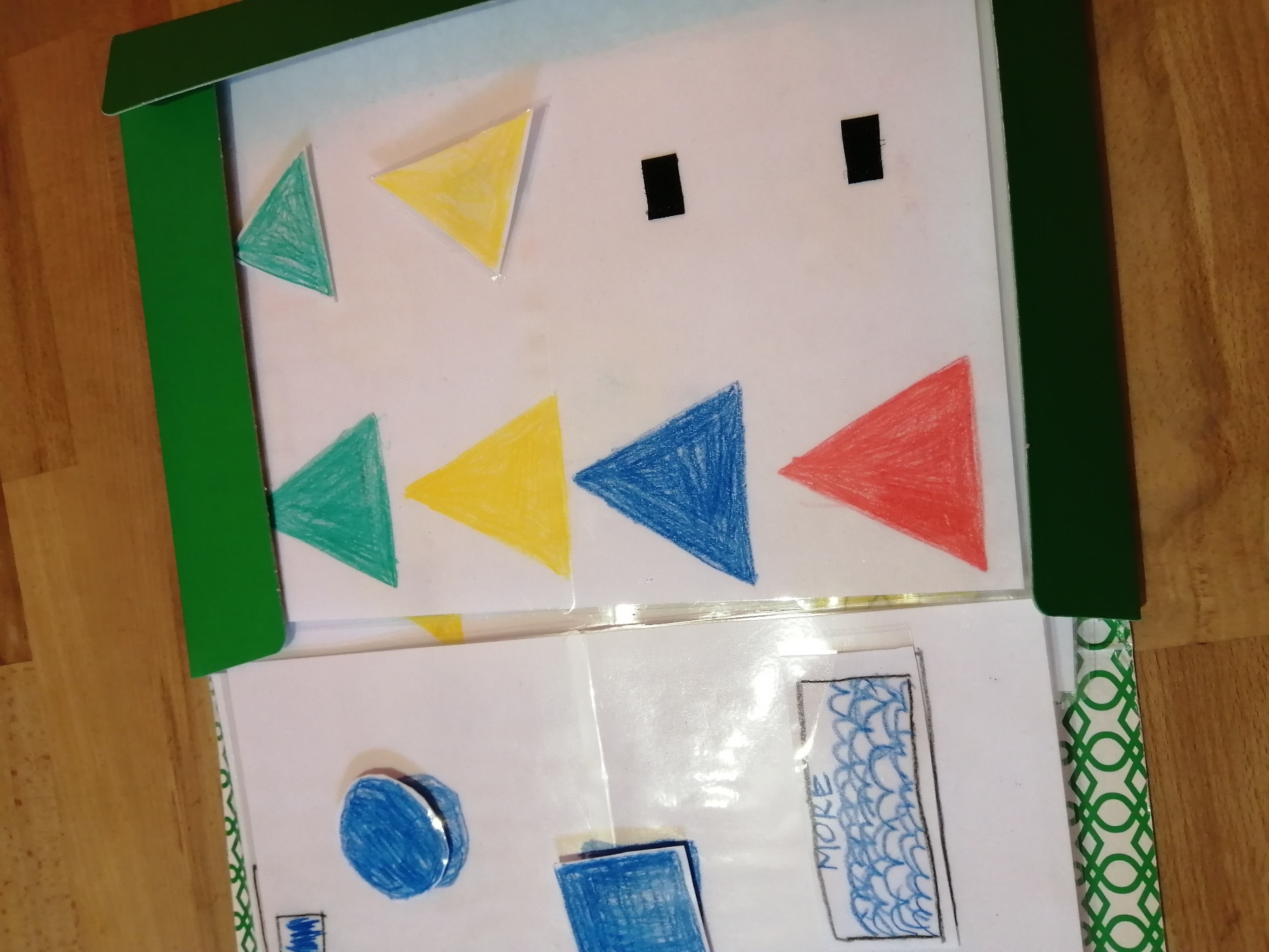 